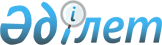 О предоставлении подъемного пособия и социальной поддержки для приобретения или строительства жилья специалистам в области здравоохранения, образования, социального обеспечения, культуры, спорта и агропромышленного комплекса, прибывшим для работы и проживания в сельские населенные пункты Коксуского района
					
			Утративший силу
			
			
		
					Решение Коксуского районного маслихата Алматинской области от 27 января 2015 года № 39-1. Зарегистрировано Департаментом юстиции Алматинской области 04 февраля 2015 года № 3017. Утратило силу решением Коксуского районного маслихата Алматинской области от 1 сентября 2021 года № 11-3.
      Сноска. Утратило силу решением Коксуского районного маслихата Алматинской области от 01.09.2021 № 11-3.

      Примечание РЦПИ.

      В тексте документа сохранена пунктуация и орфография оригинала.
      В соответствии с пунктом 8 статьи 18 Закона Республики Казахстан от 8 июля 2005 года "О государственном регулировании развития агромышленного комплекса и сельских территорий", Коксуский районный маслихат РЕШИЛ:
      1. Предоставить подъемное пособие и социальную поддержку для приобретения или строительства жилья специалистам в области здравоохранения, образования, социального обеспечения, культуры, спорта и агропромышленного комплекса, прибывшим для работы и проживания в сельские населенные пункты Коксуского района.
      2. Контроль за исполнением настоящего решения возложить на постоянную комиссию районного маслихата "По вопросам экономического развития района, местного бюджета, охраны окружающей среды и сельского хозяйства".
      3. Настоящее решение вступает в силу со дня государственной регистрации в органах юстиции и вводится в действие по истечении десяти календарных дней после дня его первого официального опубликования.
					© 2012. РГП на ПХВ «Институт законодательства и правовой информации Республики Казахстан» Министерства юстиции Республики Казахстан
				
      Председатель сессии

      районного маслихата

М. Тастанов

      Секретарь

      районного маслихата

А. Досымбеков
